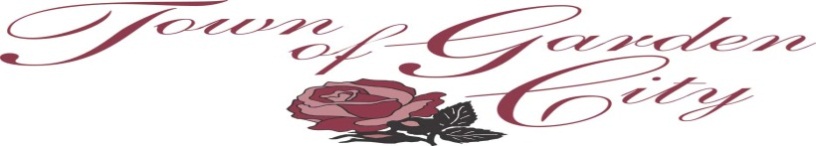 www.townofgardencity.com621 27th Street Road Garden City, CO 80631 970-351-0041 gardencity1938@aol.comTown of GARDEN City BOARD OF TRUSTEESREGULAR SCHEDULED MEETING ON august 2nd, 2016 HAS BEEN Rescheduled FOR august 1st, 2016 AT 7:00 PM AT THE TOWN HALL